Statewide Quality Advisory Committee (SQAC) MeetingOctober 21, 2013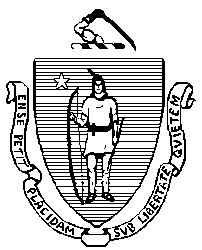 Agenda’Welcome and business items 			Review proposed revisions to measure assessmentsReview proposed revisions to assessment scoring keyDiscuss SQMS recommendation				Next steps									Proposed Revisions to Measure AssessmentsEase of Measurement criterionAssessed with information about Massachusetts data resources6 measures scored higher ratingScreening for clinical depressionImproved rating on Ease of MeasurementPatient ConfidenceProposed Revisions to Assessment Scoring KeyEase of MeasurementScore 0 and 1: Added “current” to scoring key languageField ImplementationScore 0: Added examples of implementationScore 1: Replaced “inconsistent” with “inconclusive”Score 2: Removed reference to “level of analysis”Measures with an average score <1.49 are “weak” rather than “not considered”2013 SQMS RecommendationChanges to mandated measure sets5 measures added to HEDIS3 measures no longer collected by CMSClinician & Group CAHPS Survey as update to ACESMeasure recommendations for discussionOB trauma - vaginal birth with instrumentation (PSI 18)Use and Quality of Shared Decision MakingPatient ConfidenceNext meetingMonday, December 16th	3pm-5pm	2 Boylston Street, 5th Floor	Boston, MA 02116 For more informationwww.mass.gov/chia/sqacsqac@state.ma.us 